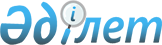 Мәслихаттың 2011 жылғы 21 желтоқсандағы № 82 "Денисов ауданының 2012-2014 жылдарға арналған бюджеті туралы" шешіміне өзгерістер енгізу туралыҚостанай облысы Денисов ауданы мәслихатының 2012 жылғы 18 мамырдағы № 31 шешімі. Қостанай облысы Денисов ауданының Әділет басқармасында 2012 жылғы 23 мамырда № 9-8-200 тіркелді      РҚАО ескертпесі:

      Мәтінде авторлық орфография және пунктуация сақталған.

      Қазақстан Республикасының 2008 жылғы 4 желтоқсандағы Бюджет кодексінің 109-бабына сәйкес, Қостанай облыстық мәслихатының 2012 жылғы 2 мамырдағы № 42 "Мәслихаттың 2011 жылғы 8 желтоқсандағы № 450 "Қостанай облысының 2012-2014 жылдарға арналған облыстық бюджеті туралы" шешіміне өзгерістер енгізу туралы" шешімінің (Нормативтік құқықтық актілерді мемлекеттік тіркеу тізілімінде 3802 нөмірімен тіркелген) негізінде Денисов аудандық мәслихаты ШЕШТІ:



      1. Мәслихаттың "Денисов ауданының 2012-2014 жылдарға арналған бюджеті туралы" 2011 жылғы 21 желтоқсандағы № 82 шешіміне (Нормативтік құқықтық актілерді мемлекеттік тіркеу тізілімінде 9-8-189 нөмірімен тіркелген, 2012 жылғы 13 қаңтардағы "Наше время" газетінде жарияланған) мынадай өзгерістер енгізілсін:



      көрсетілген шешімнің 1-тармағы жаңа редакцияда жазылсын:

      "1. Денисов ауданының 2012-2014 жылдарға арналған бюджеті тиісінше 1, 2 және 3-қосымшаларына сәйкес, оның ішінде 2012 жылға мынадай көлемдерде бекітілсін:

      1) кірістер – 1971407,0 мың теңге, оның ішінде:

      салықтық түсімдер бойынша – 433143,0 мың теңге;

      салықтық емес түсімдер бойынша – 4201,0 мың теңге;

      негізгі капиталды сатудан түсетін түсімдер бойынша – 23882,0 мың теңге;

      трансферттер түсімі бойынша – 1510181,0 мың теңге;

      2) шығындар – 1997863,9 мың теңге;

      3) таза бюджеттік кредиттеу – 33200,0 мың теңге, оның ішінде:

      бюджеттік кредиттер – 34348,0 мың теңге;

      бюджеттік кредиттерді өтеу – 1148,0 мың теңге;

      4) қаржы активтерімен операциялар бойынша сальдо – 0,0 мың теңге, оның ішінде:

      қаржы активтерін сатып алу – 0,0 мың теңге;

      5) бюджет тапшылығы (профициті) – - 59656,9 мың теңге;

      6) бюджет тапшылығын қаржыландыру (профицитін пайдалану) – 59656,9 мың теңге.";



      көрсетілген шешімнің 4-тармағы жаңа редакцияда жазылсын:

      "4. 2012 жылға арналған аудандық бюджетте облыстық бюджеттен нысаналы ағымдағы трансферттердің қарастырылғаны ескерілсін, оның ішінде:

      білім беру ұйымдарының материалдық-техникалық базасын нығайтуға 4200,0 мың теңге сомасында;

      "№ 3 Денисов орта мектебі" коммуналдық мемлекеттік мекемесін ұстауға 46547,0 мың теңге сомасында;

      мектептерге автоматты өрт дабылдарын орнатуға 6446,0 мың теңге сомасында;

      коммуналдық меншік объектілерінің материалдық-техникалық базасын нығайтуға 6000,0 мың теңге сомасында;

      Қостанай облысы Денисов ауданының Орджоникидзе жер асты сулары кен орындарын қайта бағалауға 2043 мың теңге сомасында;

      Қостанай облысы Денисов ауданының Орджоникидзе жер асты суының кен орындарының төрт пайдаланылатын ұңғыма учаскесіндегі жер асты суының пайдаланылатын қорларын қайта бағалауға 1800 мың теңге сомасында.";



      көрсетілген шешімнің 5-тармағы жаңа редакцияда жазылсын:

      "5. 2012 жылға арналған аудандық бюджетте облыстық бюджеттен дамуға нысаналы ағымдағы трансферттердің қарастырылғаны ескерілсін, оның ішінде:

      Денисов ауданының Денисовка селосында әрқайсысының сыйымдылығы 700 текше метр, екі таза су қоймасы бар екінші көтерме сорғыш станциясын реконструкциялауға 101044,0 мың теңге сомасында;

      Денисов ауданының Денисовка селосындағы канализациялық жүйелердің құрылысына 10000,0 мың теңге сомасында;

      Некрасовка селосындағы "№ 1 Денисов орта мектебі" мемлекеттік мекемесі үшін газды отындағы қазандықтың құрылысына 31857,0 мың теңге сомасында;

      Қостанай облысы әкімдігі денсаулық сақтау басқармасы "Денисов аудандық орталық ауруханасы" мемлекеттік коммуналдық қазыналық кәсіпорының ғимараты үшін газды отындағы қазандықтың құрылысына 32000,0 мың теңге сомасында;

      "Денисов ауданы әкімдігінің және Денисов ауданының мәдениет және тілдерді дамыту бөлімінің аудандық Мәдениет үйі" коммуналдық мемлекеттік қазыналық кәсіпорны үшін газды отындағы қазандықтың құрылысына 38000,0 мың теңге сомасында;

      коммуналдық тұрғын үй қоры үшін Денисовка селосы Аманкелді көшесі бойындағы, 6 үйдегі төрт пәтерлік тұрғын үйді қайта құруға 4313 мың теңге сомасында.";



      көрсетілген шешімнің 6-тармағы жаңа редакцияда жазылсын:

      "6. 2012 жылға арналған аудандық бюджетте республикалық бюджеттен нысаналы ағымдағы трансферттердің түсімдері қарастырылғаны ескерілсін, оның ішінде:

      эпизоотияға қарсы іс-шараларды өткізуге 18099,0 мың теңге сомасында;

      мамандарды әлеуметтік қолдау жөніндегі шараларды іске асыруға 3834,0 мың теңге сомасында;

      мектепке дейінгі білім беру ұйымдарында мемлекеттік білім беру тапсырысын іске асыруға 4621,0 мың теңге сомасында;

      Қазақстан Республикасында білім беруді дамытудың 2011-2020 жылдарға арналған мемлекеттік бағдарламасын іске асыруға 8194,0 мың теңге сомасында;

      жетім баланы (жетім балаларды) және ата-аналарының қамқорынсыз қалған баланы (балаларды) күтіп-ұстауға асыраушыларға ай сайынғы ақшалай қаражат төлемдеріне 6600,0 мың теңге сомасында;

      мектеп мұғалімдеріне және мектепке дейінгі ұйымдардың тәрбиешілеріне біліктілік санаты үшін қосымша ақының мөлшерін ұлғайтуға 9535,0 мың теңге сомасында;

      "Назарбаев Зияткерлік мектептері" дербес білім ұйымының оқу бағдарламалары бойынша біліктілікті арттырудан өткен мұғалімдерге төленетін еңбекақыны арттыруға 1325,0 мың теңге;

      үйде оқытылатын мүгедек балаларды жабдықпен, бағдарламалық қамтыммен қамтамасыз етуге 1300 мың теңге сомасында.";



      көрсетілген шешімнің 1, 2, 3, 4-қосымшалары осы шешімнің 1, 2, 3, 4-қосымшаларына сәйкес жаңа редакцияда жазылсын.



      2. Осы шешім 2012 жылдың 1 қаңтарынан бастап қолданысқа енгізіледі.      Аудандық мәслихатының кезектен

      тыс сессиясының төрағасы                   В. Ткач      Денисов аудандық

      мәслихатының хатшысы                       А. Мұрзабаев      КЕЛІСІЛДІ:      "Денисов ауданы әкімдігінің

      экономика және қаржы бөлімі"

      мемлекеттік мекемесінің

      бастығы

      _______________ С.Ф. Рахметова

Мәслихаттың          

2012 жылғы 18 мамырдағы    

№ 31 шешіміне 1 қосымша    Мәслихаттың          

2011 жылғы 21 желтоқсандағы  

№ 82 шешіміне 1 қосымша     2012 жылға арналған Денисов ауданының бюджеті

Мәслихаттың         

2012 жылғы 18 мамырдағы    

№ 31 шешіміне      

2 қосымша         Мәслихаттың         

2011 жылғы 21 желтоқсандағы  

№ 82 шешіміне       

2 қосымша          2013 жылға арналған Денисов ауданының бюджеті

Мәслихаттың         

2012 жылғы 18 мамырдағы    

№ 31 шешіміне        

3 қосымша          Мәслихаттың         

2011 жылғы 21 желтоқсандағы  

№ 82 шешіміне        

3 қосымша           2014 жылға арналған Денисов ауданының бюджеті

Мәслихаттың          

2012 жылғы 18 мамырдағы    

№ 31 шешіміне         

4 қосымша           Мәслихаттың          

2011 жылғы 21 желтоқсандағы  

№ 82 шешіміне         

4 қосымша            2012 жылға арналған кенттің, ауылдың (селоның), ауылдық

(селолық) округтер әкімдері аппараттарының бюджеттік

бағдарламалар тізбесі
					© 2012. Қазақстан Республикасы Әділет министрлігінің «Қазақстан Республикасының Заңнама және құқықтық ақпарат институты» ШЖҚ РМК
				СанатыСанатыСанатыСанатыСомасы,

мың теңгеСыныбыСыныбыСыныбыСомасы,

мың теңгеІшкі сыныбыІшкі сыныбыСомасы,

мың теңгеАтауыСомасы,

мың теңгеКірістер1971407,01Салықтық түсімдер433143,011Табыс салығы193785,0112Жеке табыс салығы193785,013Әлеуметтік салық108524,0131Әлеуметтік салық108524,014Меншікке салынатын салықтар111742,0141Мүлікке салынатын салықтар70522,0143Жер салығы8745,0144Көлік құралдарына салынатын салық28101,0145Бірыңғай жер салығы4374,015Тауарларға, жұмыстарға және

қызметтерге салынатын ішкі салықтар17122,0152Акциздер1600,0153Табиғи және басқа да ресурстарды

пайдаланғаны үшін түсетін түсімдер11957,0154Кәсіпкерлік және кәсіби қызметті

жүргізгені үшін алынатын алымдар3509,0155Ойын бизнесіне салық56,018Заңдық мәнді іс-әрекеттерді жасағаны

және (немесе) оған уәкілеттігі бар

мемлекеттік органдар немесе

лауазымды адамдар құжаттар бергені

үшін алынатын міндетті төлемдер1970,0181Мемлекеттік баж1970,02Салықтық емес түсімдер4201,021Мемлекеттік меншіктен түсетін

кірістер362,0215Мемлекет меншігіндегі мүлікті жалға

беруден түсетін кірістер362,026Басқа да салықтық емес түсімдер3839,0261Басқа да салықтық емес түсімдер3839,03Негізгі капиталды сатудан түсетін

түсімдер23882,031Мемлекеттік мекемелерге бекітілген

мемлекеттік мүлікті сату11127,0311Мемлекеттік мекемелерге бекітілген

мемлекеттік мүлікті сату11127,033Жерді және материалдық емес

активтерді сату12755,0331Жерді сату12000,0332Материалдық емес активтерді сату755,04Трансферттердің түсімдері1510181,042Мемлекеттік басқарудың жоғары тұрған

органдарынан түсетін трансферттер1510181,0422Облыстық бюджеттен түсетін

трансферттер1510181,0Функционалдық топФункционалдық топФункционалдық топФункционалдық топФункционалдық топСомасы,

мың теңгеКіші функцияКіші функцияКіші функцияКіші функцияСомасы,

мың теңгеБюджеттік бағдарламалардың әкiмшiсiБюджеттік бағдарламалардың әкiмшiсiБюджеттік бағдарламалардың әкiмшiсiСомасы,

мың теңгеБағдарламаБағдарламаСомасы,

мың теңгеШығындар1997863,901Жалпы сипаттағы мемлекеттiк

қызметтер184759,01Мемлекеттiк басқарудың жалпы

функцияларын орындайтын өкiлдiк,

атқарушы және басқа органдар164500,0112Аудан (облыстық маңызы бар қала)

мәслихатының аппараты12825,0001Аудан (облыстық маңызы бар қала)

мәслихатының қызметін қамтамасыз

ету жөніндегі қызметтер12825,0122Аудан (облыстық маңызы бар қала)

әкімінің аппараты48782,0001Аудан (облыстық маңызы бар қала)

әкімінің қызметін қамтамасыз ету

жөніндегі қызметтер48032,0003Мемлекеттік органның күрделі

шығыстары750,0123Қаладағы аудан, аудандық маңызы

бар қала, кент, ауыл (село),

ауылдық (селолық) округ әкімінің

аппараты102893,0001Қаладағы аудан, аудандық маңызы

бар қаланың, кент, ауыл (село),

ауылдық (селолық) округ әкімінің

қызметін қамтамасыз ету

жөніндегі қызметтер102643,0022Мемлекеттік органның күрделі

шығыстары250,02Қаржылық қызмет1830,0459Ауданның (облыстық маңызы бар

қаланың) экономика және қаржы

бөлімі1830,0003Салық салу мақсатында мүлікті

бағалауды жүргізу1022,0004Біржолғы талондарды беру

жөніндегі жұмысты ұйымдастыру

және біржолғы талондарды сатудан

түскен сомаларды толық алынуын

қамтамасыз ету4,0010Жекешелендіру, коммуналдық

меншікті басқару,

жекешелендіруден кейінгі қызмет

және осыған байланысты дауларды

реттеу250,0011Коммуналдық меншікке түскен

мүлікті есепке алу, сақтау,

бағалау және сату554,09Жалпы сипаттағы өзге де

мемлекеттiк қызметтер18429,0459Ауданның (облыстық маңызы бар

қаланың) экономика және қаржы

бөлімі18429,0001Ауданның (облыстық маңызы бар

қаланың) экономикалық саясатын

қалыптастыру мен дамыту,

мемлекеттік жоспарлау, бюджеттік

атқару және коммуналдық меншігін

басқару саласындағы мемлекеттік

саясатты іске асыру жөніндегі

қызметтер18429,002Қорғаныс2300,01Әскери мұқтаждықтар1900,0122Аудан (облыстық маңызы бар қала)

әкімінің аппараты1900,0005Жалпыға бірдей әскери міндетті

атқару шеңберіндегі іс-шаралар1900,02Төтенше жағдайлар жөнiндегi

жұмыстарды ұйымдастыру400,0122Аудан (облыстық маңызы бар қала)

әкімінің аппараты400,0006Аудан (облыстық маңызы бар қала)

ауқымындағы төтенше жағдайлардың

алдын алу және жою200,0007Аудандық (қалалық) ауқымдағы

дала өрттерінің, сондай-ақ

мемлекеттік өртке қарсы қызмет

органдары құрылмаған елдi

мекендерде өрттердің алдын алу

және оларды сөндіру жөніндегі

іс-шаралар200,004Бiлiм беру957936,01Мектепке дейiнгi тәрбиелеу және

оқыту45373,0464Ауданның (облыстық маңызы бар

қаланың) білім бөлімі45373,0009Мектепке дейінгі тәрбиелеу мен

оқытуды қамтамасыз ету45056,0021Республикалық бюджеттен

берілетін нысаналы трансферттер

есебінен мектепке дейінгі

ұйымдардың тәрбиешілеріне

біліктілік санаты үшін қосымша

ақының мөлшерін ұлғайту317,02Бастауыш, негізгі орта және

жалпы орта білім беру886882,0123Қаладағы аудан, аудандық маңызы

бар қала, кент, ауыл (село),

ауылдық (селолық) округ әкімінің

аппараты613,0005Ауылдық (селолық) жерлерде

балаларды мектепке дейін тегін

алып баруды және кері алып

келуді ұйымдастыру613,0464Ауданның (облыстық маңызы бар

қаланың) білім бөлімі886269,0003Жалпы білім беру856010,0006Балаларға қосымша білім беру19716,0063Республикалық бюджеттен

берілетін нысаналы трансферттер

есебінен "Назарбаев Зияткерлік

мектептері" ДБҰ-ның оқу

бағдарламалары бойынша

біліктілікті арттырудан өткен

мұғалімдерге еңбекақыны арттыру1325,0064Республикалық бюджеттен

берілетін трансферттер есебінен

мектеп мұғалімдеріне біліктілік

санаты үшін қосымша ақының

мөлшерін ұлғайту9218,09Бiлiм беру саласындағы өзге де

қызметтер25681,0464Ауданның (облыстық маңызы бар

қаланың) білім бөлімі25681,0001Жергілікті деңгейде білім беру

саласындағы мемлекеттік саясатты

іске асыру жөніндегі қызметтер10804,0005Ауданның (облыстык маңызы бар

қаланың) мемлекеттік білім беру

мекемелер үшін оқулықтар мен

оқу-әдiстемелiк кешендерді сатып

алу және жеткізу6977,0015Республикалық бюджеттен

берілетін трансферттер есебінен

жетім баланы (жетім балаларды)

және ата-аналарының қамқорынсыз

қалған баланы (балаларды)

күтіп-ұстауға асыраушыларына

ай сайынғы ақшалай қаражат

төлемдері6600,0020Республикалық бюджеттен

берілетін трансферттер есебінен

үйде оқытылатын мүгедек

балаларды жабдықпен,

бағдарламалық қамтыммен

қамтамасыз ету1300,006Әлеуметтiк көмек және әлеуметтiк

қамтамасыз ету75731,02Әлеуметтiк көмек60846,0451Ауданның (облыстық маңызы бар

қаланың) жұмыспен қамту және

әлеуметтік бағдарламалар бөлімі60846,0002Еңбекпен қамту бағдарламасы10273,0005Мемлекеттік атаулы әлеуметтік

көмек2270,0006Тұрғын үй көмегі500,0007Жергілікті өкілетті органдардың

шешімі бойынша мұқтаж

азаматтардың жекелеген топтарына

әлеуметтік көмек9675,0010Үйден тәрбиеленіп оқытылатын

мүгедек балаларды материалдық

қамтамасыз ету524,0014Мұқтаж азаматтарға үйде

әлеуметтiк көмек көрсету14272,001618 жасқа дейінгі балаларға

мемлекеттік жәрдемақылар13265,0017Мүгедектерді оңалту жеке

бағдарламасына сәйкес, мұқтаж

мүгедектерді міндетті гигиеналық

құралдармен және ымдау тілі

мамандарының қызмет көрсетуін,

жеке көмекшілермен қамтамасыз

ету1581,0023Жұмыспен қамту орталықтарының

қызметін қамтамасыз ету8486,09Әлеуметтiк көмек және әлеуметтiк

қамтамасыз ету салаларындағы

өзге де қызметтер14885,0451Ауданның (облыстық маңызы бар

қаланың) жұмыспен қамту және

әлеуметтік бағдарламалар бөлімі14885,0001Жергілікті деңгейде жұмыспен

қамтуды қамтамасыз ету және

халық үшін әлеуметтік

бағдарламаларды іске асыру

саласындағы мемлекеттік саясатты

іске асыру жөніндегі қызметтер14609,0011Жәрдемақыларды және басқа да

әлеуметтік төлемдерді есептеу,

төлеу мен жеткізу бойынша

қызметтерге ақы төлеу276,007Тұрғын үй-коммуналдық шаруашылық371824,51Тұрғын үй шаруашылығы223179,0464Ауданның (облыстық маңызы бар

қаланың) білім бөлімі193768,0026Жұмыспен қамту-2020 бағдарламасы

бойынша ауылдық елді мекендерді

дамыту шеңберінде объектілерді

жөндеу193768,0458Ауданның (облыстық маңызы бар

қаланың) тұрғын үй-коммуналдық

шаруашылығы, жолаушылар көлігі

және автомобиль жолдары бөлімі344,0003Мемлекеттік тұрғын үй қорының

сақталуын ұйымдастыру161,0005Авариялық және ескі тұрғын

үйлерді бұзу183,0466Ауданның (облыстық маңызы бар

қаланың) сәулет, қала құрылысы

және құрылыс бөлімі29067,0003Мемлекеттік коммуналдық тұрғын

үй қорының тұрғын үйін жобалау,

салу және (немесе) сатып алу26793,0004Инженерлік коммуникациялық

инфрақұрылымды жобалау, дамыту,

жайластыру және (немесе) сатып

алу2274,02Коммуналдық шаруашылық135229,5458Ауданның (облыстық маңызы бар

қаланың) тұрғын үй-коммуналдық

шаруашылығы, жолаушылар көлігі

және автомобиль жолдары бөлімі21943,0012Сумен жабдықтау және су бұру

жүйесінің жұмыс істеуі3843,0026Ауданның (облыстық маңызы бар

қаланың) коммуналдық

меншігіндегі жылу жүйелерін

қолдануды ұйымдастыру18100,0466Ауданның (облыстық маңызы бар

қаланың) сәулет, қала құрылысы

және құрылыс бөлімі113286,5005Коммуналдық шаруашылығын дамыту2242,5006Сумен жабдықтау және су бұру

жүйесін дамыту111044,03Елді-мекендерді абаттандыру13416,0123Қаладағы аудан, аудандық маңызы

бар қала, кент, ауыл (село),

ауылдық (селолық) округ әкімінің

аппараты12915,0008Елді мекендердің көшелерін

жарықтандыру1809,0011Елді мекендерді абаттандыру мен

көгалдандыру11106,0458Ауданның (облыстық маңызы бар

қаланың) тұрғын үй-коммуналдық

шаруашылығы, жолаушылар көлігі

және автомобиль жолдары бөлімі501,0016Елдi мекендердiң санитариясын

қамтамасыз ету401,0017Жерлеу орындарын күтiп-ұстау

және туысы жоқтарды жерлеу100,008Мәдениет, спорт, туризм және

ақпараттық кеңістiк97221,01Мәдениет саласындағы қызмет38652,0455Ауданның (облыстық маңызы бар

қаланың) мәдениет және тілдерді

дамыту бөлімі38652,0003Мәдени-демалыс жұмысын қолдау38652,02Спорт10335,0465Ауданның (облыстық маңызы бар

қаланың) Дене шынықтыру және

спорт бөлімі10335,0005Ұлттық және бұқаралық спорт

түрлерін дамыту6570,0006Аудандық (облыстық маңызы бар

қалалық) деңгейде спорттық

жарыстар өткiзу737,0007Әртүрлi спорт түрлерi бойынша

ауданның (облыстық маңызы бар

қаланың) құрама командаларының

мүшелерiн дайындау және олардың

облыстық спорт жарыстарына

қатысуы3028,03Ақпараттық кеңiстiк31986,0455Ауданның (облыстық маңызы бар

қаланың) мәдениет және тілдерді

дамыту бөлімі30416,0006Аудандық (қалалық)

кiтапханалардың жұмыс iстеуi27223,0007Мемлекеттік тілді және Қазақстан

халықтарының басқа да тілдерін

дамыту3193,0456Ауданның (облыстық маңызы бар

қаланың) ішкі саясат бөлімі1570,0002Газеттер мен журналдар арқылы

мемлекеттік ақпараттық саясат

жүргізу жөніндегі қызметтер1000,0005Телерадио хабарларын тарату

арқылы мемлекеттік ақпараттық

саясатты жүргізу жөніндегі

қызметтер570,09Мәдениет, спорт, туризм және

ақпараттық кеңiстiктi

ұйымдастыру жөнiндегi өзге де

қызметтер16248,0455Ауданның (облыстық маңызы бар

қаланың) мәдениет және тілдерді

дамыту бөлімі6576,0001Жергілікті деңгейде тілдерді

және мәдениетті дамыту

саласындағы мемлекеттік саясатты

іске асыру жөніндегі қызметтер6576,0456Ауданның (облыстық маңызы бар

қаланың) ішкі саясат бөлімі5136,0001Жергілікті деңгейде ақпарат,

мемлекеттілікті нығайту және

азаматтардың әлеуметтік

сенімділігін қалыптастыру

саласында мемлекеттік саясатты

іске асыру жөніндегі қызметтер4936,0003Жастар саясаты саласында

іс-шараларды іске асыру200,0465Ауданның (облыстық маңызы бар

қаланың) Дене шынықтыру және

спорт бөлімі4536,0001Жергілікті деңгейде дене

шынықтыру және спорт саласындағы

мемлекеттік саясатты іске асыру

жөніндегі қызметтер4536,009Отын-энергетикалық кешенi және

жер қойнауын пайдалану110922,09Отын-энергетика кешені және жер

қойнауын пайдалану саласындағы

өзге де қызметтер110922,0466Ауданның (облыстық маңызы бар

қаланың) сәулет, қала құрылысы

және құрылыс бөлімі110922,0009Жылу-энергетикалық жүйені дамыту110922,010Ауыл, су, орман, балық

шаруашылығы, ерекше қорғалатын

табиғи аумақтар, қоршаған ортаны

және жануарлар дүниесін қорғау,

жер қатынастары36415,01Ауыл шаруашылығы10253,0454Ауданның (облыстық маңызы бар

қаланың) кәсіпкерлік және ауыл

шаруашылығы бөлімі3834,0099Мамандарды әлеуметтік қолдау

жөніндегі шараларды іске асыру3834,0473Ауданның (облыстық маңызы бар

қаланың) ветеринария бөлімі6419,0001Жергілікті деңгейде ветеринария

саласындағы мемлекеттік саясатты

іске асыру жөніндегі қызметтер5956,0007Қаңғыбас иттер мен мысықтарды

аулауды және жоюды ұйымдастыру160,0010Ауыл шаруашылығы жануарларын

бірдейлендіру жөніндегі

іс-шараларды жүргізу303,06Жер қатынастары8063,0463Ауданның (облыстық маңызы бар

қаланың) жер қатынастары бөлімі8063,0001Аудан (облыстық маңызы бар қала)

аумағында жер қатынастарын

реттеу саласындағы мемлекеттік

саясатты іске асыру жөніндегі

қызметтер7147,0004Жердi аймақтарға бөлу жөнiндегi

жұмыстарды ұйымдастыру303,0006Аудандық маңызы бар қалалардың,

кенттердiң, ауылдардың

(селолардың), ауылдық (селолық)

округтердiң шекарасын белгiлеу

кезiнде жүргiзiлетiн жерге

орналастыру613,09Ауыл, су, орман, балық

шаруашылығы және қоршаған ортаны

қорғау мен жер қатынастары

саласындағы өзге де қызметтер18099,0473Ауданның (облыстық маңызы бар

қаланың) ветеринария бөлімі18099,0011Эпизоотияға қарсы іс-шаралар

жүргізу18099,011Өнеркәсіп, сәулет, қала құрылысы

және құрылыс қызметі8473,02Сәулет, қала құрылысы және

құрылыс қызметі8473,0466Ауданның (облыстық маңызы бар

қаланың) сәулет, қала құрылысы

және құрылыс бөлімі8473,0001Құрылыс, облыс қалаларының,

аудандарының және елді

мекендерінің сәулеттік бейнесін

жақсарту саласындағы мемлекеттік

саясатты іске асыру және

ауданның (облыстық маңызы бар

қаланың) аумағында ұтымды және

тиімді қала құрылысын игеруді

қамтамасыз ету жөніндегі

қызметтер8334,0015Мемлекеттік органдардың күрделі

шығыстары139,012Көлiк және коммуникация109618,01Автомобиль көлiгi109618,0123Қаладағы аудан, аудандық маңызы

бар қала, кент, ауыл (село),

ауылдық (селолық) округ әкімінің

аппараты9244,0013Аудандық маңызы бар қалаларда,

кенттерде, ауылдарда

(селоларда), ауылдық (селолық)

округтерде автомобиль жолдарының

жұмыс істеуін қамтамасыз ету9244,0458Ауданның (облыстық маңызы бар

қаланың) тұрғын үй-коммуналдық

шаруашылығы, жолаушылар көлігі

және автомобиль жолдары бөлімі100374,0023Автомобиль жолдарының жұмыс

істеуін қамтамасыз ету100374,013Өзгелер32350,03Кәсiпкерлiк қызметтi қолдау және

бәсекелестікті қорғау62,0454Ауданның (облыстық маңызы бар

қаланың) кәсіпкерлік және ауыл

шаруашылығы бөлімі62,0006Кәсіпкерлік қызметті қолдау62,09Өзгелер32288,0123Қаладағы аудан, аудандық маңызы

бар қала, кент, ауыл (село),

ауылдық (селолық) округ әкімінің

аппараты2835,0040Республикалық бюджеттен нысаналы

трансферттер ретінде "Өңірлерді

дамыту" бағдарламасы шеңберінде

өңірлердің экономикалық дамуына

жәрдемдесу жөніндегі шараларды

іске асыруда ауылдық (селолық)

округтарды жайластыру

мәселелерін шешу үшін

іс-шараларды іске асыру2835,0454Ауданның (облыстық маңызы бар

қаланың) кәсіпкерлік және ауыл

шаруашылығы бөлімі12146,0001Жергілікті деңгейде кәсіпкерлік,

өнеркәсіп және ауыл шаруашылығы

саласындағы мемлекеттік саясатты

іске асыру жөніндегі қызметтер12146,0458Ауданның (облыстық маңызы бар

қаланың) тұрғын үй-коммуналдық

шаруашылығы, жолаушылар көлігі

және автомобиль жолдары бөлімі8353,0001Жергілікті деңгейде тұрғын

үй-коммуналдық шаруашылығы,

жолаушылар көлігі және

автомобиль жолдары саласындағы

мемлекеттік саясатты іске асыру

жөніндегі қызметтер8353,0459Ауданның (облыстық маңызы бар

қаланың) экономика және қаржы

бөлімі8954,0012Ауданның (облыстық маңызы бар

қаланың) жергілікті атқарушы

органының резерві8954,015Трансферттер10314,41Трансферттер10314,4459Ауданның (облыстық маңызы бар

қаланың) экономика және қаржы

бөлімі10314,4006Пайдаланылмаған (толық

пайдаланылмаған) нысаналы

трансферттерді қайтару8183,4024Мемлекеттік органдардың

функцияларын мемлекеттік

басқарудың төмен тұрған

деңгейлерінен жоғарғы

деңгейлерге беруге байланысты

жоғары тұрған бюджеттерге

берілетін ағымдағы нысаналы

трансферттер2131,0IIIТаза бюджеттік кредиттеу33200,0Бюджеттік кредиттер34348,010Ауыл, су, орман, балық

шаруашылығы, ерекше қорғалатын

табиғи аумақтар, қоршаған ортаны

және жануарлар дүниесін қорғау,

жер қатынастары34348,01Ауыл шаруашылығы34348,0454Ауданның (облыстық маңызы бар

қаланың) кәсіпкерлік және ауыл

шаруашылығы бөлімі34348,0009Мамандарды әлеуметтік қолдау

шараларын іске асыруға берілетін

бюджеттік кредиттер34348,0СанатыСанатыСанатыСанатыСанатыСомасы,

мың теңгеСыныбыСыныбыСыныбыСыныбыСомасы,

мың теңгеІшкі сыныбыІшкі сыныбыІшкі сыныбыСомасы,

мың теңгеАтауыСомасы,

мың теңге5Бюджеттік кредиттерді өтеу1148,01Бюджеттік кредиттерді өтеу1148,01Мемлекеттік бюджеттен берілген

бюджеттік кредиттерді өтеу1148,013Жеке тұлғаларға жергілікті

бюджеттен берілген бюджеттік

кредиттерді өтеу1148,0IVҚаржы активтерімен операциялар

бойынша сальдо0,0Қаржы активтерін сатып алу0,0VБюджет тапшылығы (профициті)-59656,9VIБюджет тапшылығын қаржыландыру

(профицитін пайдалану)59656,9СанатыСанатыСанатыСанатыСомасы,

мың теңгеСыныбыСыныбыСыныбыСомасы,

мың теңгеІшкі сыныбыІшкі сыныбыСомасы,

мың теңгеАтауыСомасы,

мың теңгеКірістер1640786,01Салықтық түсімдер434617,011Табыс салығы196838,0112Жеке табыс салығы196838,013Әлеуметтік салық117015,0131Әлеуметтік салық117015,014Меншікке салынатын салықтар101285,0141Мүлікке салынатын салықтар64522,0143Жер салығы8745,0144Көлік құралдарына салынатын салық23644,0145Бірыңғай жер салығы4374,015Тауарларға, жұмыстарға және

қызметтерге салынатын ішкі

салықтар17371,0152Акциздер1600,0153Табиғи және басқа да ресурстарды

пайдаланғаны үшін түсетін түсімдер11957,0154Кәсіпкерлік және кәсіби қызметті

жүргізгені үшін алынатын алымдар3754,0155Ойын бизнесіне салық60,018Заңдық мәнді іс-әрекеттерді

жасағаны және (немесе) оған

уәкілеттігі бар мемлекеттік

органдар немесе лауазымды адамдар

құжаттар бергені үшін алынатын

міндетті төлемдер2108,0181Мемлекеттік баж2108,02Салықтық емес түсімдер4470,021Мемлекеттік меншіктен түсетін

кірістер362,0215Мемлекет меншігіндегі мүлікті

жалға беруден түсетін кірістер362,026Басқа да салықтық емес түсімдер4108,0261Басқа да салықтық емес түсімдер4108,03Негізгі капиталды сатудан түсетін

түсімдер83801,031Мемлекеттік мекемелерге бекітілген

мемлекеттік мүлікті сату43046,0311Мемлекеттік мекемелерге бекітілген

мемлекеттік мүлікті сату43046,033Жерді және материалдық емес

активтерді сату40755,0331Жерді сату40000,0332Материалдық емес активтерді сату755,04Трансферттердің түсімдері1117898,042Мемлекеттік басқарудың жоғары

тұрған органдарынан түсетін

трансферттер1117898,0422Облыстық бюджеттен түсетін

трансферттер1117898,0Функционалдық топФункционалдық топФункционалдық топФункционалдық топФункционалдық топСомасы,

мың теңгеКіші функцияКіші функцияКіші функцияКіші функцияСомасы,

мың теңгеБюджеттік бағдарламалардың әкiмшiсiБюджеттік бағдарламалардың әкiмшiсiБюджеттік бағдарламалардың әкiмшiсiСомасы,

мың теңгеБағдарламаБағдарламаСомасы,

мың теңгеАтауыСомасы,

мың теңгеШығындар1640786,001Жалпы сипаттағы мемлекеттiк

қызметтер208668,01Мемлекеттiк басқарудың жалпы

функцияларын орындайтын өкiлдiк,

атқарушы және басқа органдар188452,0112Аудан (облыстық маңызы бар қала)

мәслихатының аппараты12972,0001Аудан (облыстық маңызы бар қала)

мәслихатының қызметін қамтамасыз

ету жөніндегі қызметтер12972,0122Аудан (облыстық маңызы бар қала)

әкімінің аппараты49248,0001Аудан (облыстық маңызы бар қала)

әкімінің қызметін қамтамасыз ету

жөніндегі қызметтер48446,0003Мемлекеттік органның күрделі

шығыстары802,0123Қаладағы аудан, аудандық маңызы

бар қала, кент, ауыл (село),

ауылдық (селолық) округ әкімінің

аппараты126232,0001Қаладағы аудан, аудандық маңызы

бар қаланың, кент, ауыл (село),

ауылдық (селолық) округ әкімінің

қызметін қамтамасыз ету

жөніндегі қызметтер103682,0022Мемлекеттік органның күрделі

шығыстары22550,02Қаржылық қызмет1955,0459Ауданның (облыстық маңызы бар

қаланың) экономика және қаржы

бөлімі1955,0003Салық салу мақсатында мүлікті

бағалауды жүргізу1094,0010Жекешелендіру, коммуналдық

меншікті басқару,

жекешелендіруден кейінгі қызмет

және осыған байланысты дауларды

реттеу54,0011Коммуналдық меншікке түскен

мүлікті есепке алу, сақтау,

бағалау және сату807,09Жалпы сипаттағы өзге де

мемлекеттiк қызметтер18261,0459Ауданның (облыстық маңызы бар

қаланың) экономика және қаржы

бөлімі18261,0001Ауданның (облыстық маңызы бар

қаланың) экономикалық саясаттын

қалыптастыру мен дамыту,

мемлекеттік жоспарлау, бюджеттік

атқару және коммуналдық меншігін

басқару саласындағы мемлекеттік

саясатты іске асыру жөніндегі

қызметтер18261,002Қорғаныс2430,01Әскери мұқтаждықтар2002,0122Аудан (облыстық маңызы бар қала)

әкімінің аппараты2002,0005Жалпыға бірдей әскери міндетті

атқару шеңберіндегі іс-шаралар2002,02Төтенше жағдайлар жөнiндегi

жұмыстарды ұйымдастыру428,0122Аудан (облыстық маңызы бар қала)

әкімінің аппараты428,0006Аудан (облыстық маңызы бар қала)

ауқымындағы төтенше жағдайлардың

алдын алу және жою214,0007Аудандық (қалалық) ауқымдағы

дала өрттерінің, сондай-ақ

мемлекеттік өртке қарсы қызмет

органдары құрылмаған елдi

мекендерде өрттердің алдын алу

және оларды сөндіру жөніндегі

іс-шаралар214,004Бiлiм беру1011026,01Мектепке дейiнгi тәрбиелеу және

оқыту57295,0464Ауданның (облыстық маңызы бар

қаланың) білім бөлімі57295,0009Мектепке дейінгі тәрбиелеу мен

оқытуды қамтамасыз ету57295,02Бастауыш, негізгі орта және

жалпы орта білім беру823373,0123Қаладағы аудан, аудандық маңызы

бар қала, кент, ауыл (село),

ауылдық (селолық) округ әкімінің

аппараты656,0005Ауылдық (селолық) жерлерде

балаларды мектепке дейін тегін

алып баруды және кері алып

келуді ұйымдастыру656,0464Ауданның (облыстық маңызы бар

қаланың) білім бөлімі822717,0003Жалпы білім беру802846,0006Балаларға қосымша білім беру19871,09Бiлiм беру саласындағы өзге де

қызметтер130358,0464Ауданның (облыстық маңызы бар

қаланың) білім бөлімі18236,0001Жергілікті деңгейде білім беру

саласындағы мемлекеттік саясатты

іске асыру жөніндегі қызметтер10771,0005Ауданның (облыстык маңызы бар

қаланың) мемлекеттік білім беру

мекемелер үшін оқулықтар мен

оқу-әдiстемелiк кешендерді сатып

алу және жеткізу7465,0466Ауданның (облыстық маңызы бар

қаланың) сәулет, қала құрылысы

және құрылыс бөлімі112122,0037Білім беру объектілерін салу

және реконструкциялау112122,006Әлеуметтiк көмек және әлеуметтiк

қамтамасыз ету64929,02Әлеуметтiк көмек49934,0451Ауданның (облыстық маңызы бар

қаланың) жұмыспен қамту және

әлеуметтік бағдарламалар бөлімі49934,0002Еңбекпен қамту бағдарламасы5895,0005Мемлекеттік атаулы әлеуметтік

көмек2429,0006Тұрғын үй көмегі535,0007Жергілікті өкілетті органдардың

шешімі бойынша мұқтаж

азаматтардың жекелеген топтарына

әлеуметтік көмек10352,0010Үйден тәрбиеленіп оқытылатын

мүгедек балаларды материалдық

қамтамасыз ету561,0014Мұқтаж азаматтарға үйде

әлеуметтiк көмек көрсету14276,001618 жасқа дейінгі балаларға

мемлекеттік жәрдемақылар14194,0017Мүгедектерді оңалту жеке

бағдарламасына сәйкес, мұқтаж

мүгедектерді міндетті гигиеналық

құралдармен және ымдау тілі

мамандарының қызмет көрсетуін,

жеке көмекшілермен қамтамасыз

ету1692,09Әлеуметтiк көмек және әлеуметтiк

қамтамасыз ету салаларындағы

өзге де қызметтер14995,0451Ауданның (облыстық маңызы бар

қаланың) жұмыспен қамту және

әлеуметтік бағдарламалар бөлімі14995,0001Жергілікті деңгейде жұмыспен

қамтуды қамтамасыз ету және

халық үшін әлеуметтік

бағдарламаларды іске асыру

саласындағы мемлекеттік саясатты

іске асыру жөніндегі қызметтер14719,0011Жәрдемақыларды және басқа да

әлеуметтік төлемдерді есептеу,

төлеу мен жеткізу бойынша

қызметтерге ақы төлеу276,007Тұрғын үй-коммуналдық шаруашылық77507,01Тұрғын үй шаруашылығы62679,0458Ауданның (облыстық маңызы бар

қаланың) тұрғын үй-коммуналдық

шаруашылығы, жолаушылар көлігі

және автомобиль жолдары бөлімі196,0005Авариялық және ескі тұрғын

үйлерді бұзу196,0466Ауданның (облыстық маңызы бар

қаланың) сәулет, қала құрылысы

және құрылыс бөлімі62483,0003Мемлекеттік коммуналдық тұрғын

үй қорының тұрғын үйін жобалау,

салу және (немесе) сатып алу58692,0004Инженерлік коммуникациялық

инфрақұрылымды жобалау, дамыту,

жайластыру және (немесе) сатып

алу3791,02Коммуналдық шаруашылық5368,0458Ауданның (облыстық маңызы бар

қаланың) тұрғын үй-коммуналдық

шаруашылығы, жолаушылар көлігі

және автомобиль жолдары бөлімі5368,0026Ауданның (облыстық маңызы бар

қаланың) коммуналдық

меншігіндегі жылу жүйелерін

қолдануды ұйымдастыру5368,03Елді-мекендерді абаттандыру9460,0123Қаладағы аудан, аудандық маңызы

бар қала, кент, ауыл (село),

ауылдық (селолық) округ әкімінің

аппараты8924,0008Елді мекендердің көшелерін

жарықтандыру1934,0011Елді мекендерді абаттандыру

мен көгалдандыру6990,0458Ауданның (облыстық маңызы бар

қаланың) тұрғын үй-коммуналдық

шаруашылығы, жолаушылар көлігі

және автомобиль жолдары бөлімі536,0016Елдi мекендердiң санитариясын

қамтамасыз ету429,0017Жерлеу орындарын күтiп-ұстау

және туысы жоқтарды жерлеу107,008Мәдениет, спорт, туризм және

ақпараттық кеңістiк86153,01Мәдениет саласындағы қызмет26302,0455Ауданның (облыстық маңызы бар

қаланың) мәдениет және тілдерді

дамыту бөлімі26302,0003Мәдени-демалыс жұмысын қолдау26302,02Спорт10619,0465Ауданның (облыстық маңызы бар

қаланың) Дене шынықтыру және

спорт бөлімі10619,0005Ұлттық және бұқаралық спорт

түрлерін дамыту6591,0006Аудандық (облыстық маңызы бар

қалалық) деңгейде спорттық

жарыстар өткiзу788,0007Әртүрлi спорт түрлерi бойынша

ауданның (облыстық маңызы бар

қаланың) құрама командаларының

мүшелерiн дайындау және олардың

облыстық спорт жарыстарына

қатысуы3240,03Ақпараттық кеңiстiк32533,0455Ауданның (облыстық маңызы бар

қаланың) мәдениет және тілдерді

дамыту бөлімі30853,0006Аудандық (қалалық)

кiтапханалардың жұмыс iстеуi27436,0007Мемлекеттік тілді және Қазақстан

халықтарының басқа да тілдерін

дамыту3417,0456Ауданның (облыстық маңызы бар

қаланың) ішкі саясат бөлімі1680,0002Газеттер мен журналдар арқылы

мемлекеттік ақпараттық саясат

жүргізу жөніндегі қызметтер1070,0005Телерадио хабарларын тарату

арқылы мемлекеттік ақпараттық

саясатты жүргізу жөніндегі

қызметтер610,09Мәдениет, спорт, туризм және

ақпараттық кеңiстiктi

ұйымдастыру жөнiндегi өзге де

қызметтер16699,0455Ауданның (облыстық маңызы бар

қаланың) мәдениет және тілдерді

дамыту бөлімі6782,0001Жергілікті деңгейде тілдерді

және мәдениетті дамыту

саласындағы мемлекеттік саясатты

іске асыру жөніндегі қызметтер6782,0456Ауданның (облыстық маңызы бар

қаланың) ішкі саясат бөлімі5254,0001Жергілікті деңгейде ақпарат,

мемлекеттілікті нығайту және

азаматтардың әлеуметтік

сенімділігін қалыптастыру

саласында мемлекеттік саясатты

іске асыру жөніндегі қызметтер5040,0003Жастар саясаты саласында

іс-шараларды іске асыру214,0465Ауданның (облыстық маңызы бар

қаланың) Дене шынықтыру және

спорт бөлімі4663,0001Жергілікті деңгейде дене

шынықтыру және спорт саласындағы

мемлекеттік саясатты іске асыру

жөніндегі қызметтер4663,010Ауыл, су, орман, балық

шаруашылығы, ерекше қорғалатын

табиғи аумақтар, қоршаған ортаны

және жануарлар дүниесін қорғау,

жер қатынастары17337,01Ауыл шаруашылығы7531,0473Ауданның (облыстық маңызы бар

қаланың) ветеринария бөлімі7531,0001Жергілікті деңгейде ветеринария

саласындағы мемлекеттік саясатты

іске асыру жөніндегі қызметтер5860,0003Мемлекеттік органның күрделі

шығыстары1500,0007Қаңғыбас иттер мен мысықтарды

аулауды және жоюды ұйымдастыру171,06Жер қатынастары9806,0463Ауданның (облыстық маңызы бар

қаланың) жер қатынастары бөлімі9806,0001Аудан (облыстық маңызы бар қала)

аумағында жер қатынастарын

реттеу саласындағы мемлекеттік

саясатты іске асыру жөніндегі

қызметтер7606,0007Мемлекеттік органның күрделі

шығыстары2200,011Өнеркәсіп, сәулет, қала құрылысы

және құрылыс қызметі8146,02Сәулет, қала құрылысы және

құрылыс қызметі8146,0466Ауданның (облыстық маңызы бар

қаланың) сәулет, қала құрылысы

және құрылыс бөлімі8146,0001Құрылыс, облыс қалаларының,

аудандарының және елді

мекендерінің сәулеттік бейнесін

жақсарту саласындағы мемлекеттік

саясатты іске асыру және

ауданның (облыстық маңызы бар

қаланың) аумағында ұтымды және

тиімді қала құрылысын игеруді

қамтамасыз ету жөніндегі

қызметтер8146,012Көлiк және коммуникация140887,01Автомобиль көлiгi140887,0123Қаладағы аудан, аудандық маңызы

бар қала, кент, ауыл (село),

ауылдық (селолық) округ әкімінің

аппараты25334,0013Аудандық маңызы бар қалаларда,

кенттерде, ауылдарда

(селоларда), ауылдық (селолық)

округтерде автомобиль жолдарының

жұмыс істеуін қамтамасыз ету25334,0458Ауданның (облыстық маңызы бар

қаланың) тұрғын үй-коммуналдық

шаруашылығы, жолаушылар көлігі

және автомобиль жолдары бөлімі115553,0023Автомобиль жолдарының жұмыс

істеуін қамтамасыз ету115553,013Өзгелер21572,03Кәсiпкерлiк қызметтi қолдау

және бәсекелестікті қорғау66,0454Ауданның (облыстық маңызы бар

қаланың) кәсіпкерлік және ауыл

шаруашылығы бөлімі66,0006Кәсіпкерлік қызметті қолдау66,09Өзгелер21506,0454Ауданның (облыстық маңызы бар

қаланың) кәсіпкерлік және ауыл

шаруашылығы бөлімі13076,0001Жергілікті деңгейде кәсіпкерлік,

өнеркәсіп және ауыл шаруашылығы

саласындағы мемлекеттік саясатты

іске асыру жөніндегі қызметтер12076,0007Мемлекеттік органның күрделі

шығыстары1000,0458Ауданның (облыстық маңызы бар

қаланың) тұрғын үй-коммуналдық

шаруашылығы, жолаушылар көлігі

және автомобиль жолдары бөлімі8430,0001Жергілікті деңгейде тұрғын

үй-коммуналдық шаруашылығы,

жолаушылар көлігі және

автомобиль жолдары саласындағы

мемлекеттік саясатты іске асыру

жөніндегі қызметтер8430,015Трансферттер2131,01Трансферттер2131,0459Ауданның (облыстық маңызы бар

қаланың) экономика және қаржы

бөлімі2131,0024Мемлекеттік органдардың

функцияларын мемлекеттік

басқарудың төмен тұрған

деңгейлерінен жоғарғы

деңгейлерге беруге байланысты

жоғары тұрған бюджеттерге

берілетін ағымдағы нысаналы

трансферттер2131,0IIIТаза бюджеттік кредит беру-1148,0СанатыСанатыСанатыСанатыСанатыСомасы,

мың теңгеСыныбыСыныбыСыныбыСыныбыСомасы,

мың теңгеІшкі сыныбыІшкі сыныбыІшкі сыныбыСомасы,

мың теңгеАтауыСомасы,

мың теңге5Бюджеттік кредиттерді өтеу1148,01Бюджеттік кредиттерді өтеу1148,01Мемлекеттік бюджеттен берілген

бюджеттік кредиттерді өтеу1148,013Жеке тұлғаларға жергілікті

бюджеттен берілген бюджеттік

кредиттерді өтеу1148,0IVҚаржы активтерімен жасалатын

операциялар бойынша сальдо0,0VБюджет тапшылығы (профициті)1148,0VIБюджет тапшылығын қаржыландыру

(профицитің пайдалану)-1148,0СанатыСанатыСанатыСанатыСомасы,

мың теңгеСыныбыСыныбыСыныбыСомасы,

мың теңгеІшкі сыныбыІшкі сыныбыСомасы,

мың теңгеАтауыСомасы,

мың теңгеКірістер2272495,01Салықтық түсімдер448649,011Табыс салығы203253,0112Жеке табыс салығы203253,013Әлеуметтік салық122563,0131Әлеуметтік салық122563,014Меншікке салынатын салықтар102937,0141Мүлікке салынатын салықтар64522,0143Жер салығы8745,0144Көлік құралдарына салынатын салық25296,0145Бірыңғай жер салығы4374,015Тауарларға, жұмыстарға және

қызметтерге салынатын ішкі салықтар17641,0152Акциздер1600,0153Табиғи және басқа да ресурстарды

пайдаланғаны үшін түсетін түсімдер11957,0154Кәсіпкерлік және кәсіби қызметті

жүргізгені үшін алынатын алымдар4019,0155Ойын бизнесіне салық65,018Заңдық мәнді іс-әрекеттерді

жасағаны және (немесе) оған

уәкілеттігі бар мемлекеттік

органдар немесе лауазымды адамдар

құжаттар бергені үшін алынатын

міндетті төлемдер2255,0181Мемлекеттік баж2255,02Салықтық емес түсімдер4757,021Мемлекеттік меншіктен түсетін

кірістер362,0215Мемлекет меншігіндегі мүлікті жалға

беруден түсетін кірістер362,026Басқа да салықтық емес түсімдер4395,0261Басқа да салықтық емес түсімдер4395,03Негізгі капиталды сатудан түсетін

түсімдер101711,031Мемлекеттік мекемелерге бекітілген

мемлекеттік мүлікті сату53000,0311Мемлекеттік мекемелерге бекітілген

мемлекеттік мүлікті сату53000,033Жерді және материалдық емес

активтерді сату48711,0331Жерді сату47956,0332Материалдық емес активтерді сату755,04Трансферттердің түсімдері1717378,042Мемлекеттік басқарудың жоғары

тұрған органдарынан түсетін

трансферттер1717378,0422Облыстық бюджеттен түсетін

трансферттер1717378,0Функционалдық топФункционалдық топФункционалдық топФункционалдық топФункционалдық топСомасы,

мың теңгеКіші функцияКіші функцияКіші функцияКіші функцияСомасы,

мың теңгеБюджеттік бағдарламалардың әкімшісіБюджеттік бағдарламалардың әкімшісіБюджеттік бағдарламалардың әкімшісіСомасы,

мың теңгеБағдарламаБағдарламаСомасы,

мың теңгеАтауыСомасы,

мың теңгеШығындар2272495,001Жалпы сипаттағы мемлекеттiк

қызметтер188207,01Мемлекеттiк басқарудың жалпы

функцияларын орындайтын

өкiлдiк, атқарушы және басқа

органдар167520,0112Аудан (облыстық маңызы бар

қала) мәслихатының аппараты13006,0001Аудан (облыстық маңызы бар

қала) мәслихатының қызметін

қамтамасыз ету жөніндегі

қызметтер13006,0122Аудан (облыстық маңызы бар

қала) әкімінің аппараты50326,0001Аудан (облыстық маңызы бар

қала) әкімінің қызметін

қамтамасыз ету жөніндегі

қызметтер49468,0003Мемлекеттік органның күрделі

шығыстары858,0123Қаладағы аудан, аудандық

маңызы бар қала, кент, ауыл

(село), ауылдық (селолық)

округ әкімінің аппараты104188,0001Қаладағы аудан, аудандық

маңызы бар қаланың, кент, ауыл

(село), ауылдық (селолық)

округ әкімінің қызметін

қамтамасыз ету жөніндегі

қызметтер104138,0022Мемлекеттік органның күрделі

шығыстары50,02Қаржылық қызмет2090,0459Ауданның (облыстық маңызы бар

қаланың) экономика және қаржы

бөлімі2090,0003Салық салу мақсатында мүлікті

бағалауды жүргізу1170,0010Жекешелендіру, коммуналдық

меншікті басқару,

жекешелендіруден кейінгі

қызмет және осыған байланысты

дауларды реттеу57,0011Коммуналдық меншікке түскен

мүлікті есепке алу, сақтау,

бағалау және сату863,09Жалпы сипаттағы өзге де

мемлекеттiк қызметтер18597,0459Ауданның (облыстық маңызы бар

қаланың) экономика және қаржы

бөлімі18597,0001Ауданның (облыстық маңызы бар

қаланың) экономикалық

саясаттын қалыптастыру мен

дамыту, мемлекеттік жоспарлау,

бюджеттік атқару және

коммуналдық меншігін басқару

саласындағы мемлекеттік

саясатты іске асыру жөніндегі

қызметтер18597,002Қорғаныс2569,01Әскери мұқтаждықтар2111,0122Аудан (облыстық маңызы бар

қала) әкімінің аппараты2111,0005Жалпыға бірдей әскери міндетті

атқару шеңберіндегі іс-шаралар2111,02Төтенше жағдайлар жөнiндегi

жұмыстарды ұйымдастыру458,0122Аудан (облыстық маңызы бар

қала) әкімінің аппараты458,0006Аудан (облыстық маңызы бар

қала) ауқымындағы төтенше

жағдайлардың алдын алу және

жою229,0007Аудандық (қалалық) ауқымдағы

дала өрттерінің, сондай-ақ

мемлекеттік өртке қарсы қызмет

органдары құрылмаған елдi

мекендерде өрттердің алдын алу

және оларды сөндіру жөніндегі

іс-шаралар229,004Бiлiм беру1308094,01Мектепке дейiнгi тәрбиелеу

және оқыту46164,0464Ауданның (облыстық маңызы бар

қаланың) білім бөлімі46164,0009Мектепке дейінгі тәрбиелеу мен

оқытуды қамтамасыз ету46164,02Бастауыш, негізгі орта және

жалпы орта білім беру829605,0123Қаладағы аудан, аудандық

маңызы бар қала, кент, ауыл

(село), ауылдық (селолық)

округ әкімінің аппараты702,0005Ауылдық (селолық) жерлерде

балаларды мектепке дейін тегін

алып баруды және кері алып

келуді ұйымдастыру702,0464Ауданның (облыстық маңызы бар

қаланың) білім бөлімі828903,0003Жалпы білім беру808693,0006Балаларға қосымша білім беру20210,09Бiлiм беру саласындағы өзге де

қызметтер432325,0464Ауданның (облыстық маңызы бар

қаланың) білім бөлімі18945,0001Жергіліктті деңгейде білім

беру саласындағы мемлекеттік

саясатты іске асыру жөніндегі

қызметтер10957,0005Ауданның (облыстык маңызы бар

қаланың) мемлекеттік білім

беру мекемелер үшін оқулықтар

мен оқу-әдiстемелiк кешендерді

сатып алу және жеткізу7988,0466Ауданның (облыстық маңызы бар

қаланың) сәулет, қала құрылысы

және құрылыс бөлімі413380,0037Білім беру объектілерін салу

және реконструкциялау413380,006Әлеуметтiк көмек және

әлеуметтiк қамтамасыз ету67279,02Әлеуметтiк көмек52432,0451Ауданның (облыстық маңызы бар

қаланың) жұмыспен қамту және

әлеуметтік бағдарламалар

бөлімі52432,0002Еңбекпен қамту бағдарламасы6307,0005Мемлекеттік атаулы әлеуметтік

көмек2599,0006Тұрғын үй көмегі572,0007Жергілікті өкілетті

органдардың шешімі бойынша

мұқтаж азаматтардың жекелеген

топтарына әлеуметтік көмек11077,0010Үйден тәрбиеленіп оқытылатын

мүгедек балаларды

материалдық қамтамасыз ету600,0014Мұқтаж азаматтарға үйде

әлеуметтiк көмек көрсету14280,001618 жасқа дейінгі балаларға

мемлекеттік жәрдемақылар15187,0017Мүгедектерді оңалту жеке

бағдарламасына сәйкес, мұқтаж

мүгедектерді міндетті

гигиеналық құралдармен және

ымдау тілі мамандарының қызмет

көрсетуін, жеке көмекшілермен

қамтамасыз ету1810,09Әлеуметтiк көмек және

әлеуметтiк қамтамасыз ету

салаларындағы өзге де

қызметтер14847,0451Ауданның (облыстық маңызы бар

қаланың) жұмыспен қамту және

әлеуметтік бағдарламалар

бөлімі14847,0001Жергілікті деңгейде жұмыспен

қамтуды қамтамасыз ету және

халық үшін әлеуметтік

бағдарламаларды іске асыру

саласындағы мемлекеттік

саясатты іске асыру жөніндегі

қызметтер14571,0011Жәрдемақыларды және басқа да

әлеуметтік төлемдерді есептеу,

төлеу мен жеткізу бойынша

қызметтерге ақы төлеу276,007Тұрғын үй-коммуналдық

шаруашылық85585,01Тұрғын үй шаруашылығы209,0458Ауданның (облыстық маңызы бар

қаланың) тұрғын үй-коммуналдық

шаруашылығы, жолаушылар көлігі

және автомобиль жолдары бөлімі209,0005Авариялық және ескі тұрғын

үйлерді бұзу209,02Коммуналдық шаруашылық75744,0458Ауданның (облыстық маңызы бар

қаланың) тұрғын үй-коммуналдық

шаруашылығы, жолаушылар көлігі

және автомобиль жолдары бөлімі5744,0026Ауданның (облыстық маңызы бар

қаланың) коммуналдық

меншігіндегі жылу жүйелерін

қолдануды ұйымдастыру5744,0466Ауданның (облыстық маңызы бар

қаланың) сәулет, қала құрылысы

және құрылыс бөлімі70000,0006Сумен жабдықтау және су бұру

жүйесін дамыту70000,03Елді-мекендерді абаттандыру9632,0123Қаладағы аудан, аудандық

маңызы бар қала, кент, ауыл

(село), ауылдық (селолық)

округ әкімінің аппараты9058,0008Елді мекендердің көшелерін

жарықтандыру2068,0011Елді мекендерді абаттандыру

мен көгалдандыру6990,0458Ауданның (облыстық маңызы бар

қаланың) тұрғын үй-коммуналдық

шаруашылығы, жолаушылар көлігі

және автомобиль жолдары бөлімі574,0016Елдi мекендердiң санитариясын

қамтамасыз ету459,0017Жерлеу орындарын күтiп-ұстау

және туысы жоқтарды жерлеу115,008Мәдениет, спорт, туризм және

ақпараттық кеңістiк88060,01Мәдениет саласындағы қызмет26751,0455Ауданның (облыстық маңызы бар

қаланың) мәдениет және

тілдерді дамыту бөлімі26751,0003Мәдени-демалыс жұмысын қолдау26751,02Спорт11362,0465Ауданның (облыстық маңызы бар

қаланың) Дене шынықтыру және

спорт бөлімі11362,0005Ұлттық және бұқаралық спорт

түрлерін дамыту7052,0006Аудандық (облыстық маңызы бар

қалалық) деңгейде спорттық

жарыстар өткiзу843,0007Әртүрлi спорт түрлерi бойынша

ауданның (облыстық маңызы бар

қаланың) құрама командаларының

мүшелерiн дайындау және

олардың облыстық спорт

жарыстарына қатысуы3467,03Ақпараттық кеңiстiк33119,0455Ауданның (облыстық маңызы

бар қаланың) мәдениет және

тілдерді дамыту бөлімі31321,0006Аудандық (қалалық)

кiтапханалардың жұмыс iстеуi27665,0007Мемлекеттік тілді және

Қазақстан халықтарының басқа

да тілдерін дамыту3656,0456Ауданның (облыстық маңызы бар

қаланың) ішкі саясат бөлімі1798,0002Газеттер мен журналдар арқылы

мемлекеттік ақпараттық саясат

жүргізу жөніндегі қызметтер1145,0005Телерадио хабарларын тарату

арқылы мемлекеттік ақпараттық

саясатты жүргізу жөніндегі

қызметтер653,09Мәдениет, спорт, туризм және

ақпараттық кеңiстiктi

ұйымдастыру жөнiндегi өзге

де қызметтер16828,0455Ауданның (облыстық маңызы бар

қаланың) мәдениет және

тілдерді дамыту бөлімі6793,0001Жергілікті деңгейде тілдерді

және мәдениетті дамыту

саласындағы мемлекеттік

саясатты іске асыру жөніндегі

қызметтер6793,0456Ауданның (облыстық маңызы бар

қаланың) ішкі саясат бөлімі5308,0001Жергілікті деңгейде ақпарат,

мемлекеттілікті нығайту және

азаматтардың әлеуметтік

сенімділігін қалыптастыру

саласында мемлекеттік саясатты

іске асыру жөніндегі қызметтер5079,0003Жастар саясаты саласында

іс-шараларды іске асыру229,0465Ауданның (облыстық маңызы бар

қаланың) Дене шынықтыру және

спорт бөлімі4727,0001Жергілікті деңгейде дене

шынықтыру және спорт

саласындағы мемлекеттік

саясатты іске асыру жөніндегі

қызметтер4727,010Ауыл, су, орман, балық

шаруашылығы, ерекше қорғалатын

табиғи аумақтар, қоршаған

ортаны және жануарлар дүниесін

қорғау, жер қатынастары13867,01Ауыл шаруашылығы6094,0473Ауданның (облыстық маңызы бар

қаланың) ветеринария бөлімі6094,0001Жергілікті деңгейде

ветеринария саласындағы

мемлекеттік саясатты іске

асыру жөніндегі қызметтер5911,0007Қаңғыбас иттер мен мысықтарды

аулауды және жоюды ұйымдастыру183,06Жер қатынастары7773,0463Ауданның (облыстық маңызы бар

қаланың) жер қатынастары

бөлімі7773,0001Аудан (облыстық маңызы бар

қала) аумағында жер

қатынастарын реттеу

саласындағы мемлекеттік

саясатты іске асыру жөніндегі

қызметтер7773,011Өнеркәсіп, сәулет, қала

құрылысы және құрылыс қызметі8349,02Сәулет, қала құрылысы және

құрылыс қызметі8349,0466Ауданның (облыстық маңызы бар

қаланың) сәулет, қала құрылысы

және құрылыс бөлімі8349,0001Құрылыс, облыс қалаларының,

аудандарының және елді

мекендерінің сәулеттік

бейнесін жақсарту саласындағы

мемлекеттік саясатты іске

асыру және ауданның (облыстық

маңызы бар қаланың) аумағында

ұтымды және тиімді қала

құрылысын игеруді қамтамасыз

ету жөніндегі қызметтер8349,012Көлiк және коммуникация489879,01Автомобиль көлiгi489879,0123Қаладағы аудан, аудандық

маңызы бар қала, кент, ауыл

(село), ауылдық (селолық)

округ әкімінің аппараты51080,0013Аудандық маңызы бар қалаларда,

кенттерде, ауылдарда

(селоларда), ауылдық (селолық)

округтерде автомобиль

жолдарының жұмыс істеуін

қамтамасыз ету51080,0458Ауданның (облыстық маңызы бар

қаланың) тұрғын үй-коммуналдық

шаруашылығы, жолаушылар көлігі

және автомобиль жолдары бөлімі438799,0022Көлік инфрақұрылымын дамыту407059,0023Автомобиль жолдарының жұмыс

істеуін қамтамасыз ету31740,013Өзгелер20606,03Кәсiпкерлiк қызметтi қолдау

және бәсекелестікті қорғау71,0454Ауданның (облыстық маңызы бар

қаланың) кәсіпкерлік және ауыл

шаруашылығы бөлімі71,0006Кәсіпкерлік қызметті қолдау71,09Өзгелер20535,0454Ауданның (облыстық маңызы бар

қаланың) кәсіпкерлік және ауыл

шаруашылығы бөлімі12103,0001"Жергілікті деңгейде

кәсіпкерлік, өнеркәсіп және

ауыл шаруашылығы саласындағы

мемлекеттік саясатты іске

асыру жөніндегі қызметтер12103,0458Ауданның (облыстық маңызы бар

қаланың) тұрғын үй-коммуналдық

шаруашылығы, жолаушылар көлігі

және автомобиль жолдары бөлімі8432,0001Жергілікті деңгейде тұрғын

үй-коммуналдық шаруашылығы,

жолаушылар көлігі және

автомобиль жолдары саласындағы

мемлекеттік саясатты іске

асыру жөніндегі қызметтер8432,0IIIТаза бюджеттік кредиттеу-1148,0СанатыСанатыСанатыСанатыСанатыСомасы,

мың теңгеСыныбыСыныбыСыныбыСыныбыСомасы,

мың теңгеІшкі сыныбыІшкі сыныбыІшкі сыныбыСомасы,

мың теңгеАтауыСомасы,

мың теңге5Бюджеттік кредиттерді өтеу1148,01Бюджеттік кредиттерді өтеу1148,01Мемлекеттік бюджеттен берілген

бюджеттік кредиттерді өтеу1148,013Жеке тұлғаларға жергілікті

бюджеттен берілген бюджеттік

кредиттерді өтеу1148,0IVҚаржы активтерімен операциялар

бойынша сальдо0,0VБюджет тапшылығы (профициті)1148,0VIБюджет тапшылығын қаржыландыру

(профицитін пайдалану)-1148,0Функционалдық топФункционалдық топФункционалдық топФункционалдық топФункционалдық топСомасы,

мың теңгеКіші функцияКіші функцияКіші функцияКіші функцияСомасы,

мың теңгеБюджеттік бағдарламалардың әкімшісіБюджеттік бағдарламалардың әкімшісіБюджеттік бағдарламалардың әкімшісіСомасы,

мың теңгеБағдарламаБағдарламаСомасы,

мың теңгеАтауыСомасы,

мың теңге"Денисовка селосы әкімінің

аппараты" мемлекеттік мекеме35657,001Жалпы сипаттағы мемлекеттiк

қызметтер13840,01Мемлекеттiк басқарудың жалпы

функцияларын орындайтын өкiлдiк,

атқарушы және басқа органдар13840,0123Қаладағы аудан, аудандық маңызы

бар қала, кент, ауыл (село),

ауылдық (селолық) округ әкімінің

аппараты13840,0001Қаладағы аудан, аудандық маңызы

бар қаланың, кент, ауыл (село),

ауылдық (селолық) округ

әкімінің қызметін қамтамасыз ету

жөніндегі қызметтер13840,007Тұрғын үй-коммуналдық шаруашылық12573,03Елді-мекендерді абаттандыру12573,0123Қаладағы аудан, аудандық маңызы

бар қала, кент, ауыл (село),

ауылдық (селолық) округ әкімінің

аппараты12573,0008Елді мекендердің көшелерін

жарықтандыру1467,0011Елді мекендерді абаттандыру мен

көгалдандыру11106,012Көлiк және коммуникация9244,01Автомобиль көлiгi9244,0123Қаладағы аудан, аудандық маңызы

бар қала, кент, ауыл (село),

ауылдық (селолық) округ әкімінің

аппараты9244,0013Аудандық маңызы бар қалаларда,

кенттерде, ауылдарда

(селоларда), ауылдық (селолық)

округтерде автомобиль жолдарының

жұмыс істеуін қамтамасыз ету9244,0"Некрасов селолық округі

әкімінің аппараты" мемлекеттік

мекеме6128,001Жалпы сипаттағы мемлекеттiк

қызметтер6054,01Мемлекеттiк басқарудың жалпы

функцияларын орындайтын өкiлдiк,

атқарушы және басқа органдар6054,0123Қаладағы аудан, аудандық маңызы

бар қала, кент, ауыл (село),

ауылдық (селолық) округ әкімінің

аппараты6054,0001Қаладағы аудан, аудандық маңызы

бар қаланың, кент, ауыл (село),

ауылдық (селолық) округ

әкімінің қызметін қамтамасыз ету

жөніндегі қызметтер6054,004Бiлiм беру74,02Бастауыш, негізгі орта және

жалпы орта білім беру74,0123Қаладағы аудан, аудандық маңызы

бар қала, кент, ауыл (село),

ауылдық (селолық) округ әкімінің

аппараты74,0005Ауылдық (селолық) жерлерде

балаларды мектепке дейін тегін

алып баруды және кері алып

келуді ұйымдастыру74,0"Тельман селолық округі

әкімінің аппараты" мемлекеттік

мекеме7363,001Жалпы сипаттағы мемлекеттiк

қызметтер7195,01Мемлекеттiк басқарудың жалпы

функцияларын орындайтын өкiлдiк,

атқарушы және басқа органдар7195,0123Қаладағы аудан, аудандық маңызы

бар қала, кент, ауыл (село),

ауылдық (селолық) округ әкімінің

аппараты7195,0001Қаладағы аудан, аудандық маңызы

бар қаланың, кент, ауыл (село),

ауылдық (селолық) округ

әкімінің қызметін қамтамасыз

ету жөніндегі қызметтер7195,007Тұрғын үй-коммуналдық шаруашылық168,03Елді-мекендерді абаттандыру168,0123Қаладағы аудан, аудандық маңызы

бар қала, кент, ауыл  (село),

ауылдық (селолық) округ әкімінің

аппараты168,0008Елді мекендердің көшелерін

жарықтандыру168,0"Приречен селолық округі

әкімінің аппараты" мемлекеттік

мекеме6701,001Жалпы сипаттағы мемлекеттiк

қызметтер6162,01Мемлекеттiк басқарудың жалпы

функцияларын орындайтын өкiлдiк,

атқарушы және басқа органдар6162,0123Қаладағы аудан, аудандық маңызы

бар қала, кент, ауыл (село),

ауылдық (селолық) округ әкімінің

аппараты6162,0001Қаладағы аудан, аудандық маңызы

бар қаланың, кент, ауыл (село),

ауылдық (селолық) округ

әкімінің қызметін қамтамасыз

ету жөніндегі қызметтер6162,004Бiлiм беру539,02Бастауыш, негізгі орта және

жалпы орта білім беру539,0123Қаладағы аудан, аудандық маңызы

бар қала, кент, ауыл (село),

ауылдық (селолық) округ әкімінің

аппараты539,0005Ауылдық (селолық) жерлерде

балаларды мектепке дейін тегін

алып баруды және кері алып

келуді ұйымдастыру539,0"Архангельск селолық округі

әкімінің аппараты" мемлекеттік

мекеме6238,001Жалпы сипаттағы мемлекеттiк

қызметтер6238,01Мемлекеттiк басқарудың жалпы

функцияларын орындайтын өкiлдiк,

атқарушы және басқа органдар6238,0123Қаладағы аудан, аудандық маңызы

бар қала, кент, ауыл (село),

ауылдық (селолық) округ әкімінің

аппараты6238,0001Қаладағы аудан, аудандық маңызы

бар қаланың, кент, ауыл (село),

ауылдық (селолық) округ

әкімінің қызметін қамтамасыз

ету жөніндегі қызметтер6188,0022Мемлекеттік органның күрделі

шығыстары50,0"Аршалы селолық округі әкімінің

аппараты" мемлекеттік мекеме7010,001Жалпы сипаттағы мемлекеттiк

қызметтер6065,01Мемлекеттiк басқарудың жалпы

функцияларын орындайтын өкiлдi,

атқарушы және басқа органдар6065,0123Қаладағы аудан, аудандық маңызы

бар қала, кент, ауыл (село),

ауылдық (селолық) округ әкімінің

аппараты6065,0001Қаладағы аудан, аудандық маңызы

бар қаланың, кент, ауыл (село),

ауылдық (селолық) округ

әкімінің қызметін қамтамасыз

ету жөніндегі қызметтер6065,013Өзгелер945,09Өзгелер945,0123Қаладағы аудан, аудандық маңызы

бар қала, кент, ауыл (село),

ауылдық (селолық) округ әкімінің

аппараты945,0040Республикалық бюджеттен нысаналы

трансферттер ретінде "Өңірлерді

дамыту" бағдарламасы шеңберінде

өңірлердің экономикалық дамуына

жәрдемдесу жөніндегі шараларды

іске асыруда ауылдық (селолық)

округтарды жайластыру

мәселелерін шешу үшін

іс-шараларды іске асыру945,0"Әйет селолық округі әкімінің

аппараты" мемлекеттік мекеме7695,001Жалпы сипаттағы мемлекеттiк

қызметтер6750,01Мемлекеттiк басқарудың жалпы

функцияларын орындайтын өкiлдi,

атқарушы және басқа органдар6750,0123Қаладағы аудан, аудандық маңызы

бар қала, кент, ауыл (село),

ауылдық (селолық) округ әкімінің

аппараты6750,0001Қаладағы аудан, аудандық маңызы

бар қаланың, кент, ауыл (село),

ауылдық (селолық) округ

әкімінің қызметін қамтамасыз ету

жөніндегі қызметтер6700,0022Мемлекеттік органның күрделі

шығыстары50,013Өзгелер945,09Өзгелер945,0123Қаладағы аудан, аудандық маңызы

бар қала, кент, ауыл (село),

ауылдық (селолық) округ әкімінің

аппараты945,0040Республикалық бюджеттен нысаналы

трансферттер ретінде "Өңірлерді

дамыту" бағдарламасы шеңберінде

өңірлердің экономикалық дамуына

жәрдемдесу жөніндегі шараларды

іске асыруда ауылдық (селолық)

округтарды жайластыру

мәселелерін шешу үшін

іс-шараларды іске асыру945,0"Заәйет селолық округі әкімінің

аппараты" мемлекеттік мекеме6577,001Жалпы сипаттағы мемлекеттiк

қызметтер6577,01Мемлекеттiк басқарудың жалпы

функцияларын орындайтын өкiлдi,

атқарушы және басқа органдар6577,0123Қаладағы аудан, аудандық маңызы

бар қала, кент, ауыл (село),

ауылдық (селолық) округ әкімінің

аппараты6577,0001Қаладағы аудан, аудандық маңызы

бар қаланың, кент, ауыл (село),

ауылдық (селолық) округ

әкімінің қызметін қамтамасыз ету

жөніндегі қызметтер6577,0"Комаров селолық округі әкімінің

аппараты" мемлекеттік мекеме5996,001Жалпы сипаттағы мемлекеттiк

қызметтер5996,01Мемлекеттiк басқарудың жалпы

функцияларын орындайтын өкiлдi,

атқарушы және басқа органдар5996,0123Қаладағы аудан, аудандық маңызы

бар қала, кент, ауыл (село),

ауылдық (селолық) округ әкімінің

аппараты5996,0001Қаладағы аудан, аудандық маңызы

бар қаланың, кент, ауыл (село),

ауылдық (селолық) округ

әкімінің қызметін қамтамасыз

ету жөніндегі қызметтер5996,0"Қырым селолық округі әкімінің

аппараты" мемлекеттік мекеме5739,001Жалпы сипаттағы мемлекеттiк

қызметтер5739,01Мемлекеттiк басқарудың жалпы

функцияларын орындайтын өкiлдi,

атқарушы және басқа органдар5739,0123Қаладағы аудан, аудандық маңызы

бар қала, кент, ауыл (село),

ауылдық (селолық) округ әкімінің

аппараты5739,0001Қаладағы аудан, аудандық маңызы

бар қаланың, кент, ауыл (село),

ауылдық (селолық) округ

әкімінің қызметін қамтамасыз

ету жөніндегі қызметтер5739,0"Красноармейск селолық округі

әкімінің аппараты" мемлекеттік

мекеме7906,001Жалпы сипаттағы мемлекеттiк

қызметтер6961,01Мемлекеттiк басқарудың жалпы

функцияларын орындайтын өкiлдi,

атқарушы және басқа органдар6961,0123Қаладағы аудан, аудандық маңызы

бар қала, кент, ауыл (село),

ауылдық (селолық) округ әкімінің

аппараты6961,0001Қаладағы аудан, аудандық маңызы

бар қаланың, кент, ауыл (село),

ауылдық (селолық) округ

әкімінің қызметін қамтамасыз

ету жөніндегі қызметтер6961,013Өзгелер945,09Өзгелер945,0123Қаладағы аудан, аудандық маңызы

бар қала, кент, ауыл (село),

ауылдық (селолық) округ әкімінің

аппараты945,0040Республикалық бюджеттен нысаналы

трансферттер ретінде "Өңірлерді

дамыту" бағдарламасы шеңберінде

өңірлердің экономикалық дамуына

жәрдемдесу жөніндегі шараларды

іске асыруда ауылдық (селолық)

округтарды жайластыру

мәселелерін шешу үшін

іс-шараларды іске асыру945,0"Покров селолық округі әкімінің

аппараты" мемлекеттік мекеме6055,001Жалпы сипаттағы мемлекеттiк

қызметтер6055,01Мемлекеттiк басқарудың жалпы

функцияларын орындайтын өкiлдi,

атқарушы және басқа органдар6055,0123Қаладағы аудан, аудандық маңызы

бар қала, кент, ауыл (село),

ауылдық (селолық) округ әкімінің

аппараты6055,0001Қаладағы аудан, аудандық маңызы

бар қаланың, кент, ауыл (село),

ауылдық (селолық) округ

әкімінің қызметін қамтамасыз

ету жөніндегі қызметтер6005,0022Мемлекеттік органның күрделі

шығыстары50,0"Свердлов селолық округі

әкімінің аппараты" мемлекеттік

мекеме5977,001Жалпы сипаттағы мемлекеттiк

қызметтер5977,01Мемлекеттiк басқарудың жалпы

функцияларын орындайтын өкiлдi,

атқарушы және басқа органдар5977,0123Қаладағы аудан, аудандық маңызы

бар қала, кент, ауыл (село),

ауылдық (селолық) округ әкімінің

аппараты5977,0001Қаладағы аудан, аудандық маңызы

бар қаланың, кент, ауыл (село),

ауылдық (селолық) округ

әкімінің қызметін қамтамасыз

ету жөніндегі қызметтер5927,0022Мемлекеттік органның күрделі

шығыстары50,0"Тобыл селолық округі әкімінің

аппараты" мемлекеттік мекеме6511,001Жалпы сипаттағы мемлекеттiк

қызметтер6511,01Мемлекеттiк басқарудың жалпы

функцияларын орындайтын өкiлдi,

атқарушы және басқа органдар6511,0123Қаладағы аудан, аудандық маңызы

бар қала, кент, ауыл (село),

ауылдық (селолық) округ әкімінің

аппараты6511,0001Қаладағы аудан, аудандық маңызы

бар қаланың, кент, ауыл (село),

ауылдық (селолық) округ

әкімінің қызметін қамтамасыз

ету жөніндегі қызметтер6461,0022Мемлекеттік органның күрделі

шығыстары50,0"Перелески селосы әкімінің

аппараты" мемлекеттік мекеме6947,001Жалпы сипаттағы мемлекеттiк

қызметтер6773,01Мемлекеттiк басқарудың жалпы

функцияларын орындайтын өкiлдi,

атқарушы және басқа органдар6773,0123Қаладағы аудан, аудандық маңызы

бар қала, кент, ауыл (село),

ауылдық (селолық) округ әкімінің

аппараты6773,0001Қаладағы аудан, аудандық маңызы

бар қаланың, кент, ауыл (село),

ауылдық (селолық) округ

әкімінің қызметін қамтамасыз

ету жөніндегі қызметтер6773,007Тұрғын үй-коммуналдық шаруашылық174,03Елді-мекендерді абаттандыру174,0123Қаладағы аудан, аудандық маңызы

бар қала, кент, ауыл (село),

ауылдық (селолық) округ әкімінің

аппараты174,0008Елді мекендердің көшелерін

жарықтандыру174,0